You must show all work that you typed into your calculator for credit. 1. In a certain area, there are 26 stores to 48 restaurants. Write the ratio of stores to                                 1. ________        restaurants as a fraction in simplest form. Then explain its meaning.					___________________________________________________________________________________2. On his fruit stand, Mr. Roberts has 12 papayas, 21 star fruits, 27 mangos, and                                          2. ________                      18 strawberries. What is the ratio of the number of papayas to the total number of pieces of fruit? 		     ________Write the ratio in all 3 forms. 										     ________Write two unit ratios for each scenario.	3. 210 heartbeats in 30 seconds								 3. ________, _______	4. 24 puzzles in 4 hours 									4. ________, ________	5. 84 meters in 7 seconds									5. ________, ________Use the ratio table given to solve the problem.6. Ms. Sims traveled to 24 countries in 72 days. At this rate, how many countries would                               6. ________                     she travel to in 60 days?7.  Determine if the rates $156 raised for washing 26 cars and $252 raised for washing                               7. _________                                36 cars are equivalent. Explain your reasoning: __________________________________________________________________________________________________________________8.  Dylan read 12 pages of a novel in 5 minutes. At the same rate, how many pages 			8. _________ can he read in 7 minutes? Show your work.                                                            9. Erica can bike 18 miles in 4 hrs.  How fast did she bike in miles per hour? Show your work. 		9. _________  10. Tina walks at a rate of 150 feet per minute. How many feet per second does Tina walk? Show your work. 10.______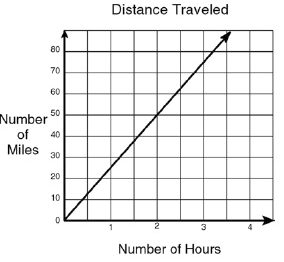 11. What does the point (1, 25) on the graph represent?	(1 pt)						11. _________12) The cost of ordering hamburgers is shown in the table below.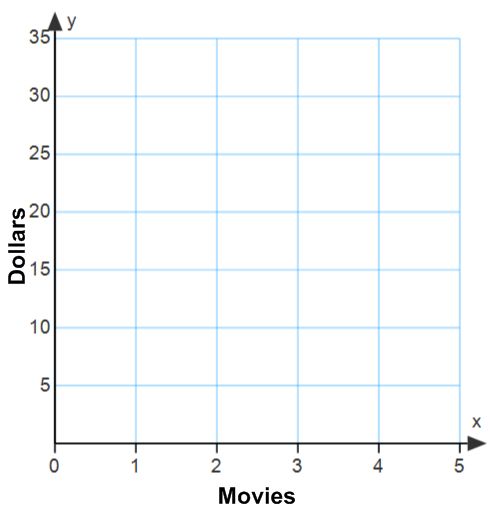 a) Does the table show a proportional relationship? Explain. b) Graph the data from the table to the right. c) How does the graph support your answer from part a? 13) Complete the ratio table to show a constant rate of change. 14) Sally and Maggie work at the hardware store. The wages earned for the weekend are shown in the table and graph below. Who gets paid more per hour? Show your work and explain how you determined your answer.  Maggie’s Earnings 	Work and explanation: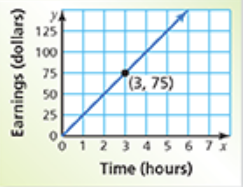 15) Determine if the relationship is a proportional relationship. Write “proportional” or “nonproportional” and explain your reasoning. 			 	15. _________Bonus) 65 centimeters per second is equivalent to how many meters per minute?  _____________    Countries24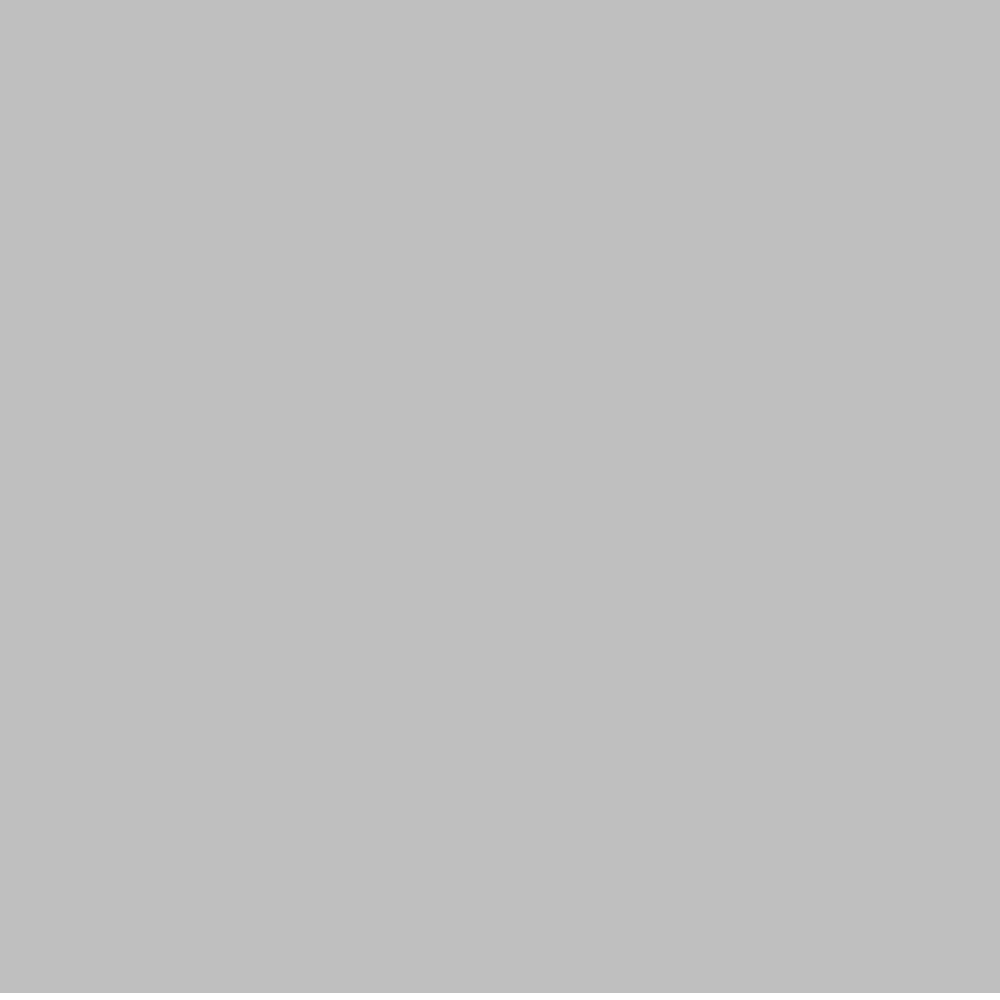 Days7260 Hamburgers2345Cost $5101520HoursPages Read4100Sally’s EarningsSally’s EarningsTime (h)Earnings($)25241046156Hours5101520Cost $75150210280